「介護マーク」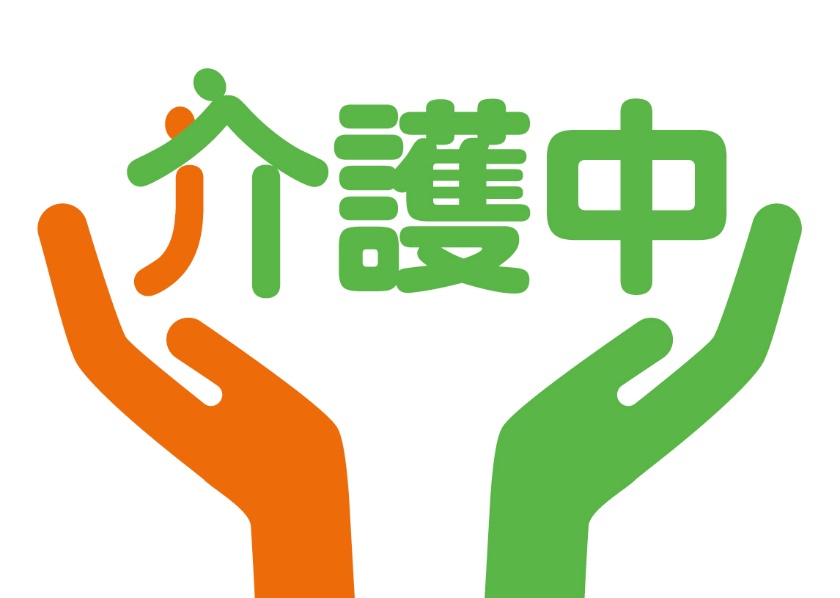 山折り線　　　　　　　　　　　　　　　　　　　　　　　縦69㎜　×　横97㎜点線で切り取り、マークが両面から見えるように山折りにして、首から掛けられるケースなどに入れて使用してください。